R  E  P  U  B  L  I C A   M O L D O V A	                 Р Е С П У Б Л И К А   М О Л Д О В А         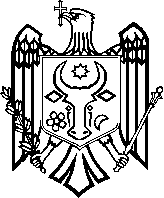 Raionul Anenii Noi 			             Район Анений НойConsiliul orăşenesc Anenii Noi	             Городской Совет  Анений Нойstr.Suvorov,6 tel. 0-265-2-26-65 2-21-08                            ул.Суворова,6 тел.0-265-2-26-65 2-21-08e-mail: primaria.aneni@gmail.com                                  e-mail: primaria.aneni@gmail.com                                                                                                                                            proiect                                                                          DECIZIE nr.5/23                                                                                                        din 17 septembrie 2021     În conformitate cu art.14 alin. (2) lit. b) și c) și alin (3) din Legea 436/2006 privind administrația publică locală cu modificările  şi  completările ulterioare; art. 101 al Legii nr. 1308 din 25.07.1997 privind preţul normativ şi modul de vânzare-cumpărare a pământului; art. 1 alin. (6) al Legii nr. 523 din 16.07.1999 cu privire la proprietatea publică a unităţilor administrativ-teritoriale; art. 9 alin (2) li. h) și g) al Legii nr. 121 din 04.05.2007 privind administrarea şi deetatizarea proprietăţii publice; având avizele comisiilor  de specialitate, Consiliul orăşenesc  Anenii  Noi, DECIDE: 1.Se stabilește plata pentru folosirea de către “MOLDELECTRICA filial RETI Centru” Î.S a terenului cu nr. cadastral 1001204.046 situat în or. Anenii, str. Chişinăului,28 cu suprafața de 0,6902 ha, în mărime de 89157,76 lei, ceea ce constituie 10 % din prețul normativ al lotului de teren în cauză.2.Se obligă “MOLDELECTRICA filial RETI Centru” Î.S să efectueze plata pentru folosirea a terenului cu nr. cadastral 1001204.046  situat în or. Anenii, str. Chişinăului, 28 cu suprafața de 0,6902 ha în contul bugetului public local al or. Anenii Noi, până la data de 31 ianuarie a fiecărui an.3.Se obligă perceptorii fiscali din cadrul Primăriei or. Anenii Noi să comunice “MOLDELECTRICA filial RETI Centru” Î.S  rechizitele bancare necesare achitării în bugetul public local a plății stabilite prin prezenta decizie cât și să monitorizeze efectuarea plăților în cauză. 4.Prezenta decizie se aduce la cunoştinţă publică prin plasarea în Registrul de Stat al Actelor Locale, pe pag web şi panoul informativ al instituţiei.5.Prezenta decizie, poate fi notificată autorității publice emitente de Oficiului Teritorial Căușeni al Cancelariei de Stat în termen de 30 de zile de la data includerii actului în Registrul de stat al actelor locale.6.Prezenta decizie, poate fi contestată de persoana interesată, prin intermediul Judecătoriei Anenii Noi, sediul Central (or. Anenii Noi, str. Marțișor nr. 15), în termen de 30 de zile de la comunicare.7.Controlul asupra executării prezentei decizii se atribuie Primarului or. Anenii Noi.Președintele ședinței:                                                                    Contrasemnează: Secretar al Consiliului orășenesc                                                    Svetlana  Basarab                                                                                                            Anexa nr.2                                                                             la Regulamentul cu privire la vânzarea-                                                                             cumpărarea terenurilor aferente BORDEROUL DE CALCUL AL PREŢULUIDE VÂNZARE-CUMPĂRARE A TERENULUI AFERENT(parte intengrantă a contractului de vânzare-cumpărare)    "___"_______________ 200  __                                                     1.                                       Primaria or. Anenii Noi(denumirea de firmă completă a întreprinderii , numărul şi data înregistrării de stat;"MOLDELECTRICA filiala RETI Centru" Î.S., numele şi prenumele persoanei fizice)2. Adresa conferită terenului aferent şi nr. cadastral_______ or. Anenii Noi ,str. Chișinăului 28nr. cadastral 1001204.046(municipiul, oraşul, satul; strada, numărul cadastral) (enumerarea adiacenţilor) 3. Suprafaţa terenului aferent necesară întreprinderii pentru îndeplinirea proceselor tehnologice, conform planului geometric, constituie _____________0.6902 ha                                                                                       (cu cifre)4. Bonitatea medie a solului, stabilită pe republică pentru terenurile destinate construcţiilor, constituie 65 (şaizeci şi cinci) grade, iar pentru terenurile cu destinaţie agricolă, aferente construcţiilor private, atribuite în calitate de cotă valorică din patrimoniul întreprinderilor agricole, folosite în scopul producţiei agricole şi agroindustriale – bonitatea medie a solului stabilită pentru oraşul, satul (comuna) respectiv(ă) sau, la cererea  şi din contul cumpărătorului de teren, bonitatea solului, stabilită pentru terenul respectiv, constituie__65 grade5. Tariful   pentru o unitate grad-hectar stabilit în anexa la  Legea privind preţul normativ şi modul de vînzare-cumpărare a pămîntului, poziţia I, sau,  după caz, poziţia IV, constituie19873,34 lei   (nouăsprezece mii opt sute șaptezeci și trei lei 34 bani) lei        (cu cifre)                                                                        (cu litere)6. Preţul normativ al terenului (pct.3 x pct.4 x pct.5) constituie  891577,65(cu cifre)                  (opt sute noușzeci și unu mii cinci sute șaptezeci și șapte) lei 65 bani(cu litere)Primar _____________________________________                                             (numele şi prenumele)Contabil-şef al primăriei __________________________                                                                        (semnătura în clar)Cu privire la stabilirea plății pentru folosirea terenului proprietate publică a orașului Anenii Noi, cu nr. cadastral 1001204.046